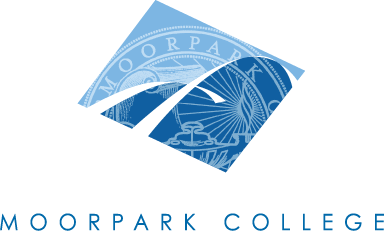 Technical Review Curriculum Sub-CommitteeAGENDAOctober 6, 20111:00 – 4:00 pm – A-138Courses to be reviewed:Adjourn at ________ p.m.PositionNamePresentCo-ChairMary ReesCo-ChairLori BennettCurriculum SpecialistGlenela RajpaulInstructional Data SpecialistLaDonna RighettiArticulationLetrisha MaiLibrary ResourcesMary LaBargeTR RepsLydia EtmanBeth MegillPresentersPresentersTIMECOURSE IDNOTES1:00ART M11Technical: GE-C1/C2.  DE.1:15CS M10HNew: DE.1:30PHTC M31Technical: Course ID change.1:45PHTC M33Technical: DE. Same course as GR M27. Course ID change.2:00PHTC M35Technical: Same course as JOUR M08. Course ID change.2:15RADT M52BNew: 2:30SOC M05Outline Update: GE-B2. Same course as PSY M05.2:45CJ M03Outline Update: GE-B2.3:00CJ M05Technical: DE.